CAMICIA COTONE UNIFORME    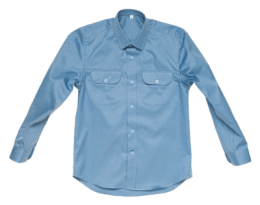  GONNA PANTALONE IN VELLUTO UNIFORME (bambine)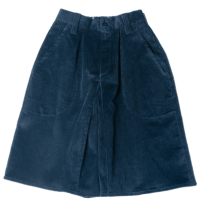 PANTALONCINO IN VELLUTO UNIFORME (bambini)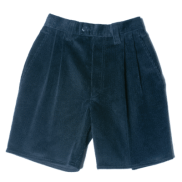 MAGLIONE LANA UNIFORME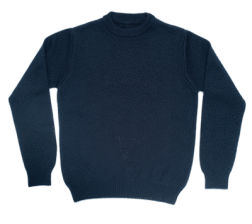 CINTURA SCOUT COMPLETA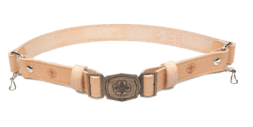 BERRETTO LUPETTO COTONE UNIFORME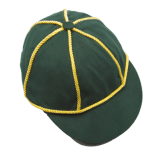 Taglie disponibili: S, M, L                 euro 14.00CALZETTONI UNIFORME COTONE/LANA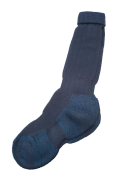 Taglie disponibili:         euro 6.00
7(29-30)	8(31-32)                 9(33-34)         10(35-36)         11(37-38)            12(39-40)                  11uomo(41-42)       12uomo(43-44)       13uomo(45-46)
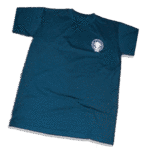  T-SHIRT BLU (DA METTERE SOTTO LA CAMICIA) Taglie disponibili:10,12,XS, S, M, L,XL,XXL                euro 8.008, 10, 12 annieuro 20.00XS, S, Meuro 22.00L, XL, XXL, 3XLeuro 22.004XLeuro 23.0032,34,36,38,40,42,44,46,48euro 51.0050,52,54,56,58, 60,62,64euro 52.0032-48euro 34.0050-54euro 35.0056-58euro 35.0060-64euro 36.008euro 38.00Leuro 51.0010euro 40.00XLeuro 52.0012, XSeuro 46.00XXLeuro 54.00S, Meuro 48.003XLeuro 55.004XLEuro 60.0080, 90, 100, 110, 120, 130(lunghezza in cm)euro 15.00